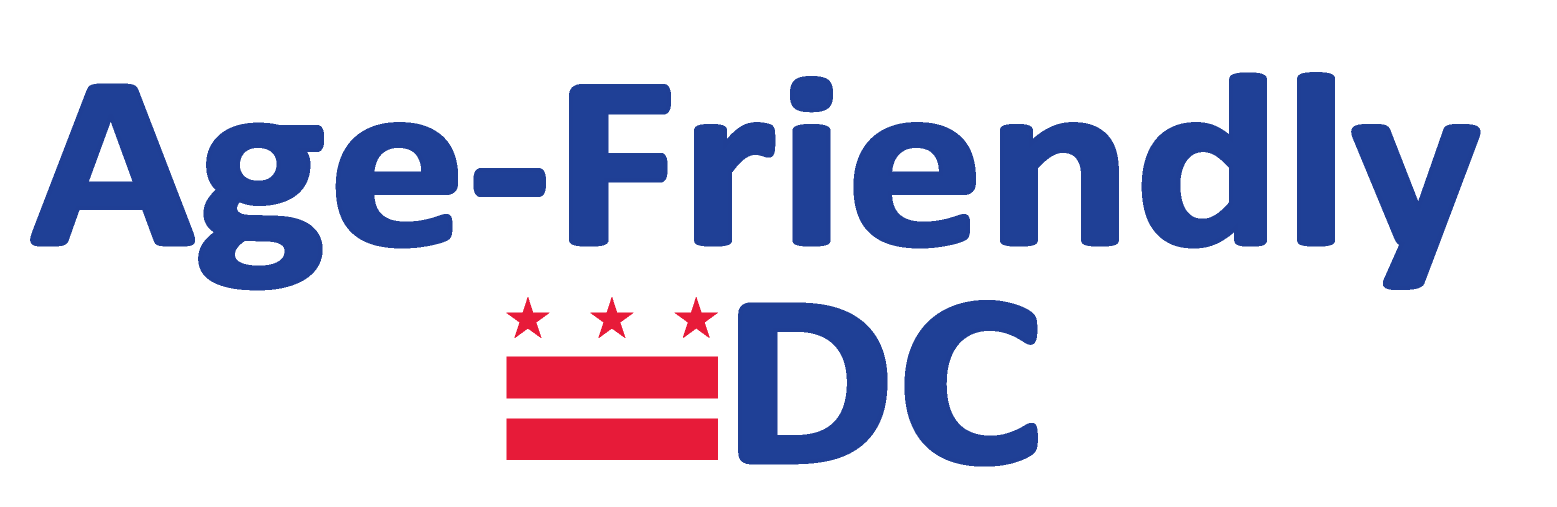 Age-Friendly DC Task Force Meeting John A. Wilson Building, 1350 Pennsylvania Ave, NW, Suite 223June 22, 201710:00am – 12:00pm Task Force 2/23/17 Meeting Notes Accepted - Meeting notes for the previous meeting, held February 23, 2017 were reviewed by Task Force members in the week following that meeting. No corrections were noted.  The meeting notes were then placed on the Age-Friendly DC website for the public to view (www.agefriendly.dc.gov).Call to order – Deputy Mayor HyeSook Chung called the meeting to order with a quorum present at 10:00am. New Business Recognition of Co-Chair Steven Knapp’s ServiceGeorge Washington University president and Age-Friendly DC Task Force Co-chair Steve Knapp is stepping down, as he is leaving George Washington University.  On behalf of Mayor Muriel Bowser, Deputy Mayor Chung presented a certificate of appreciation to President Knapp who served with distinction as the Age-Friendly DC Co-chair, since the Age-Friendly DC Task Force inception in September 2013.Introduction of Age-Friendly DC’s New Co-Chair Kim AlfonsoMayor Bowser appointed Columbia Lighthouse for the Blind Executive Director Kim Alfonso Age-Friendly DC Task Force Co-Chair. Ms. Alfonso was recognized and welcomed by Deputy Mayor Chung.  Ms. Alfonso presented her thoughts on leading the Age-Friendly DC Task Force with mindfulness regarding all who are growing older, including those living with disabilities.  Age-Friendly DC UpdateReview and Discussion of the Age-Friendly DC 2012-2017 Report to the World Health Organization and AARP, working title, “2012-2017 Age-Friendly DC Journey—An Evaluation of Progress”Gail Kohn, Age-Friendly DC Coordinator, provided an update on progress, since the last Age-Friendly DC Task Force meeting.  Age-Friendly DC is continuing to transform DC into an easier city in which to grow older.  There are 10 domains in which efforts to make changes have been focused since 2012 when the Age-Friendly DC initiative was announced and the first step, listening to residents, was undertaken.The Age-Friendly DC 2012-2017 Strategic Plan was based on domain-by-domain analysis by Age-Friendly DC Task Force Committees of the 2012 DC Office on Aging Needs Assessment and 2013 domain-by-domain Community Consultations.The “2012-2017 Age-Friendly DC Journey—An Evaluation of Progress” report outline was distributed; see the Attachment 1 to these notes.  While the Task Force made no changes to the structure of the report, discussion produced changes noted in the attachment, agreed upon without objection.  Age-Friendly DC Task Force Committees will hold meetings open to the public at the John A. Wilson Building in July:--to review details comparing 2012 to 2017, --to examine progress by lead agencies to carry out the Age-Friendly DC strategies associated with each domain, --to examine in more detail the Comprehensive Plan Amendment inclusion of Age-Friendly issues, prepared by the Age-Friendly DC staff,--to add to the list of new or continuing issues that must be addressed in the next Age-Friendly DC journey 2018-2023.After this presentation, Deputy Mayor Chung turned leadership for the remainder of the meeting over to President Knapp.  President Knapp noted the importance of DC undertaking the World Health Organization Age-Friendly Cities initiative and his positive experience co-leading the Age-Friendly DC Task Force.Update on Community Consultations and Senior SymposiumSince January, Age-Friendly DC carried out over 40 Community Consultations with DC residents in every ward.  Participants included residents living with vision impairments, LGBTQ residents, and residents whose first language was not English.  Analysis of three domains (Social Inclusion, Respect and Social Inclusion, and Civic Engagement and Employment) is being completed by a team headed by George Washington University sociologist Emily Morrison, thanks to a grant to GWU from the Corporation for National and Community Service (CNCS).Age-Friendly DC presented an interactive survey of DC Office on Aging Senior Symposium participants. Thirty-one attended one of two sessions and gave their opinions about Age-Friendly DC progress on strategic plan goals, since 2012.  Residents responded that DC has made progress in all areas, except one:  Transportation.Responses to additional questions revealed that most participants do not believe they have enough financial resources to last a lifetime, and want to spend more time with other generations.  Task Force members cautioned against drawing inferences due to the sample size.  Other opportunities will be sought to increase responses and to use the interactive technology that Senior Symposium participants found to be fun and informative. DC Office of Planning Comprehensive Plan Amendment Integration of Age-Friendly DCAge-Friendly DC Policy Analyst Nick Kushnerreported on proposed Age-Friendly amendments to the Comprehensive Plan. The DC Comprehensive Plan is a 20-year, Mayor and Council-approved vision that was first adopted as legislation in 2006.  The Plan was amended in 2011. The second amendment cycle launched in 2016 with the theme “Planning an Inclusive City.”A planner by background, Nick Kushner worked with Age-Friendly DC since 2014 and was detailed to the Office of Planning to ensure that Age-Friendly DC goals and strategies were woven into the Comprehensive Plan Amendment.See Attachment 2 for the areas in which proposed amendments presented by Nick Kushner at the Task Force meeting are listed. Details of the proposed amendments are available on request by contacting Gail Kohn, gail.kohn@dc.gov. Details will also be posted on the Age-Friendly DC website and distributed at July Task Force Committee meetings to encourage Task Force members to support or provide edits to the proposed amendments.Elder Abuse, Neglect and Fraud Domain UpdateDr. Sheila Jones, Chief, Adult Protective Services, presented the newly completed brochure for DC residents and professionals. See Attachment 3.  Distribution should be to as many District residents as possible.  Funds for initial duplication have been identified by the Department of Human Resources. The brochure was praised by Task Force members as it is easy to read and informative.Age-Friendly DC Domain-by-Domain Task Force MeetingsOld BusinessUpcoming eventsSaturday, June 24th - DC Department of Housing and Community Development Housing Expo – Age-Friendly DC will have a table and make a presentation.Public Comment – None.Calendar	Age-Friendly DC Task Force Meetings Thursday, September 28 10-12 GWU Thursday, November 17, 10-12	Task Force Committee meetings – July 13-31  See schedule above.Adjourn – There being no further business the Task Force meeting was adjourned at 11:55amAttachment 1:2012-2017 WHO Report OutlineTask Force additions at the June 22, 2017 meeting, noted in red.Letter from MayorExecutive SummaryLetter from CouncilTimeline (graphic illustration)DC demographics through equity lensBackground narrative Task Force formation and descriptionDraft RecommendationsCross Walk with other plans (DC Comprehensive Plan and others including Sustainable DC, Access DC, the Olmstead Plan, Vision Zero, Healthy People 2020, Climate Ready DC)Block by Block Walks ImplementationWHO Pilot Indicator studyRole of Task Force CommitteesProgress Reports and DashboardAgency Performance Plan elementsOngoing workResearch partnerships description (GWU, Catholic, etc)Conference presentationsSurveys and outreachCompile list of outreach events/ community presentationsDescription of AARP surveys and Livability Survey/additional surveysContinued integration with other plans (Vision Zero, Healthy People 2020, Climate Ready DC, Comprehensive Plan)Domain-based accomplishments and data comparison (2012-2017)Outdoor Spaces and BuildingsStrategic Plan strategy updates (what was accomplished in narrative)Taken from Progress reports to mark key accomplishments, initiatives, etc.DataCore Indicators – Has DC chosen the best indicators? – examine in July Task Force Committee meetingsLivability surveyAdditional indicatorsNeed to fill out for each domainEquity analysisUse the core indicator equity analysisPartners(Repeat same structure for all other domains)TransportationHousingSocial ParticipationRespect and Social InclusionCivic Participation and EmploymentCommunication and InformationCommunity Support and Health ServicesEmergency Preparedness and ResilienceElder Abuse, Neglect and FraudBest practices and Lessons Learned How can WHO’s process be improved?Age-Friendly DC budget  translation of materialsCommunication materials and advertising funds to inform mare people visiting, living, and working in DCNext steps: 2018-2023 PlanKey additions: Dementia-friendly, financial security, caregiving, food security, larger intergenerational focusNeeds Assessment comparisons 2012-2016Analysis of community consultationsAcknowledgmentsAppendicesLinks to all documentsAttachment 2:Age-Friendly DC Proposed Amendments to the Comprehensive PlanTransportationPolicy: Ensure that residents have easy access to request sidewalk and street repairs and that progress on these repairs is transparently reported.Policy: Encourage the continued growth of wheelchair accessible taxicabs in the DC Taxi fleetshare. Policy: Ensure that residents with access and functional needs are considered in emergency evacuation planning. Policy: Ensure that street signage is well lit and easy to read, especially at night.Action: Develop wayfinding signage focused on providing easy navigation for tourists, those who cannot read English, and residents with dementia. Housing Policy: Encourage new housing to provide as many co-benefits as possible including, but not limited to, visitability, ADA-accessibility, universal design, resilient design, sustainable design, affordability, transportation access.  Action: Study the feasibility of changes to regulations to encourage a wider range of co-benefits in new developments and large-scale renovations.Policy: Encourage creative intergenerational housing developments that incorporate programming that brings generations together to support one another.Action: Review examples of intergenerational housing developments and provide recommendations on best practices for expansion. Policy: Encourage the development of housing units for intergenerational family households.Action: Explore partnerships with local universities to develop intergenerational student living arrangements with older adults living near campus.Policy: Encourage homesharing among older adults looking to age in place as a way to share the costs of housing with another.Action: Provide specific training on the leasing and regulatory process to older adult owners and renters who are interested in sharing their home with another.Action: Assess any potential barriers to homesharing among older adult renters or owners and develop recommendations on how to alleviate excessive barriers while maintaining appropriate protections and safeguards.New Call Out Box: HomesharingHomesharing is a housing arrangement that permits two or more unrelated people to live together, at least one or of whom is typically an older adult, to share the costs of housing. New Call Out Box: Older Adults		The Comprehensive Plan uses the term older adults to refer to anyone age 60 or over. The age 60 threshold is used because that is the age at which DC residents not living with a disability can begin accessing the programming, services and supports provided by the DC Office on Aging (DCOA).  (Note: Adults ages 18-59 living with a disability can also access certain services provided by DCOA).Parks, Recreation, and Open SpacePolicy - Future focus of recreational programming should be placed on intergenerational activities, partnering with community groups, such as villages, to lead activities, and promoting healthy and active aging at every age.Policy: Encourage universally designed parks and playgrounds that all ages and abilities can enjoy.Action - Explore partnerships with hospitals and clinics to increase the number of doctors prescribing parks and recreational activities to patients of every age.Action: Continue the renovation of District parks, playgrounds and recreation centers to achieve 100% ADA-accessibility.Action: Identify potential sites where the infrastructure is appropriate to accommodate a public restroom and where there is demonstrated need.Economic DevelopmentPolicy: Workforce development and economic development strategies should consider the employment needs of District residents of all ages. Policy: Encourage new business development to consider the retail needs of District residents of all ages.Policy: Support inclusive work places where people of all ages can thrive.Action: Develop a toolkit to help older adults navigate career changes including entrepreneurship.Action: Create and promote a best practices guide for employing older adults. Arts & Culture Policy: Support opportunities for all residents, including older adults, to present artwork in public facilities. Action: Create an oral history program that facilitates intergenerational cultural exchanges between longtime residents and newer residents. Community Services & FacilitiesPolicy: Encourage the development of neighborhood-based, interdisciplinary, holistic models of care that promote community living (i.e., the Program of All-Inclusive Care for the Elderly)Policy: Ensure that residents with access and functional needs are considered in emergency preparedness, response, recovery, and mitigation planning for the District. Call-out Box: Age-Friendly DCAge-Friendly DC is part of the World Health Organization’s Network of Age-Friendly Cities and AARP’s Network of Age-Friendly Cities and Communities. The initiative aims to prepare the built environment, programs and services, and attitudes to better accommodate the growing numbers of older adults in the District and to promote healthy aging and purposeful living at every age. The Age-Friendly DC effort began in October 2012 and will complete its first five-year planning and implementation cycle in October 2017.The Age-Friendly DC Strategic Plan, which guides the work of the initiative, outlines a number of strategies for the District to pursue across ten domains:Outdoor Spaces and BuildingsTransportationHousingSocial ParticipationRespect and Social InclusionCivic Participation and EmploymentCommunication and InformationCommunity Support and Health ServicesEmergency Preparedness and ResilienceElder Abuse, Neglect and Fraud.While much work has already been done to carry out the strategies of the current 2012-2017 Age-Friendly DC Plan, work will begin on a new five-year plan in early 2018.Action: Implement the strategies of the 2012-2017 Age-Friendly DC Plan.Action: Support the development of the 2018-2023 Age-Friendly DC Strategic Plan and implement the strategies that the plan lays out.Urban DesignPolicy: Encourage benches or alternative places to rest comfortably, shade, and access to potable water when designing public space, including the public right of way. Action: Conduct an analysis to determine the locations and assess the potential need for additional benches (and other places of rest), shade, potable water, and public restrooms in public spaces and along the public right of way.Policy: Encourage free publicly-accessible restrooms in areas with large numbers of pedestrians.Historic Preservation Action: Explore unique barriers to home modifications in historic homes and develop recommendations and best practices for how to modify these homes to make them visitable and safer to live in for aging residents.Educational FacilitiesAction: Continue to expand shared-use agreements for public access to recreation facilities and gardens in schools. Policy: Encourage free or low-cost lifelong learning opportunities for older adults at all colleges and universities in the District.Environmental ProtectionAction: Conduct an assessment of locations across the city for the regular collection of expired or unused medications and provide recommendations on how to expand or improve access to these safe collection sites. Comprehensive Amendment throughout PlanThis is a comprehensive amendment to update terminology generally throughout the plan. While these terms appear throughout the plan, they are particularly prominent in the Housing Element section 4.2, Transportation Element, Land Use Element, and the Community Services and Facilities Element.Where the plan uses the terms "seniors" "or "elders" replace these terms with "older adults"Where the plan uses "disabled", "handicapped", or "special needs" to refer to a particular population replace these terms with "people with disabilities"Where the plan uses "homeless", replace this term with "individuals experiencing homelessness"Where the plan uses "special needs housing" replace this term with "supportive housing"Where the plan uses "returning offenders" replace this term with "returning citizens"Attachment 3:  See pages below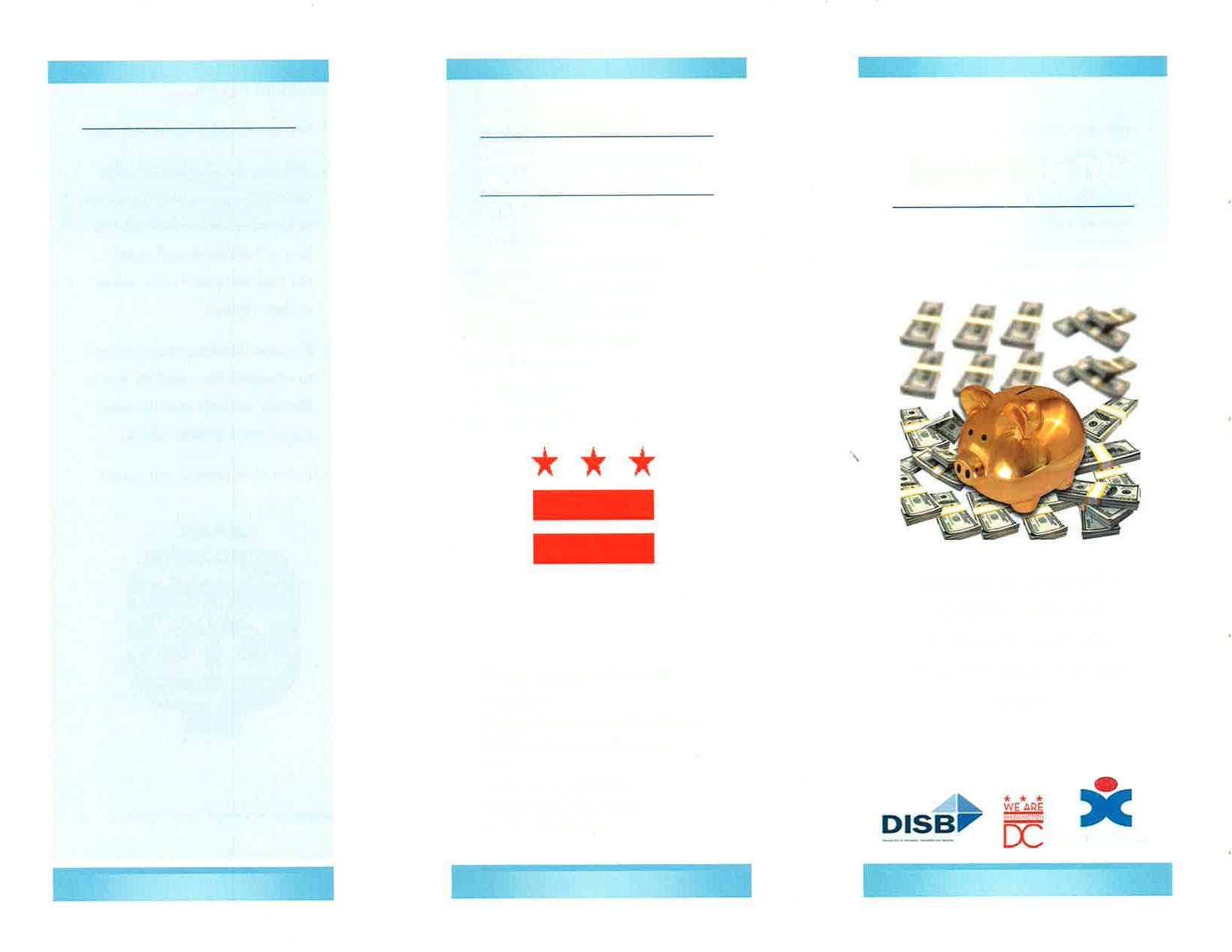 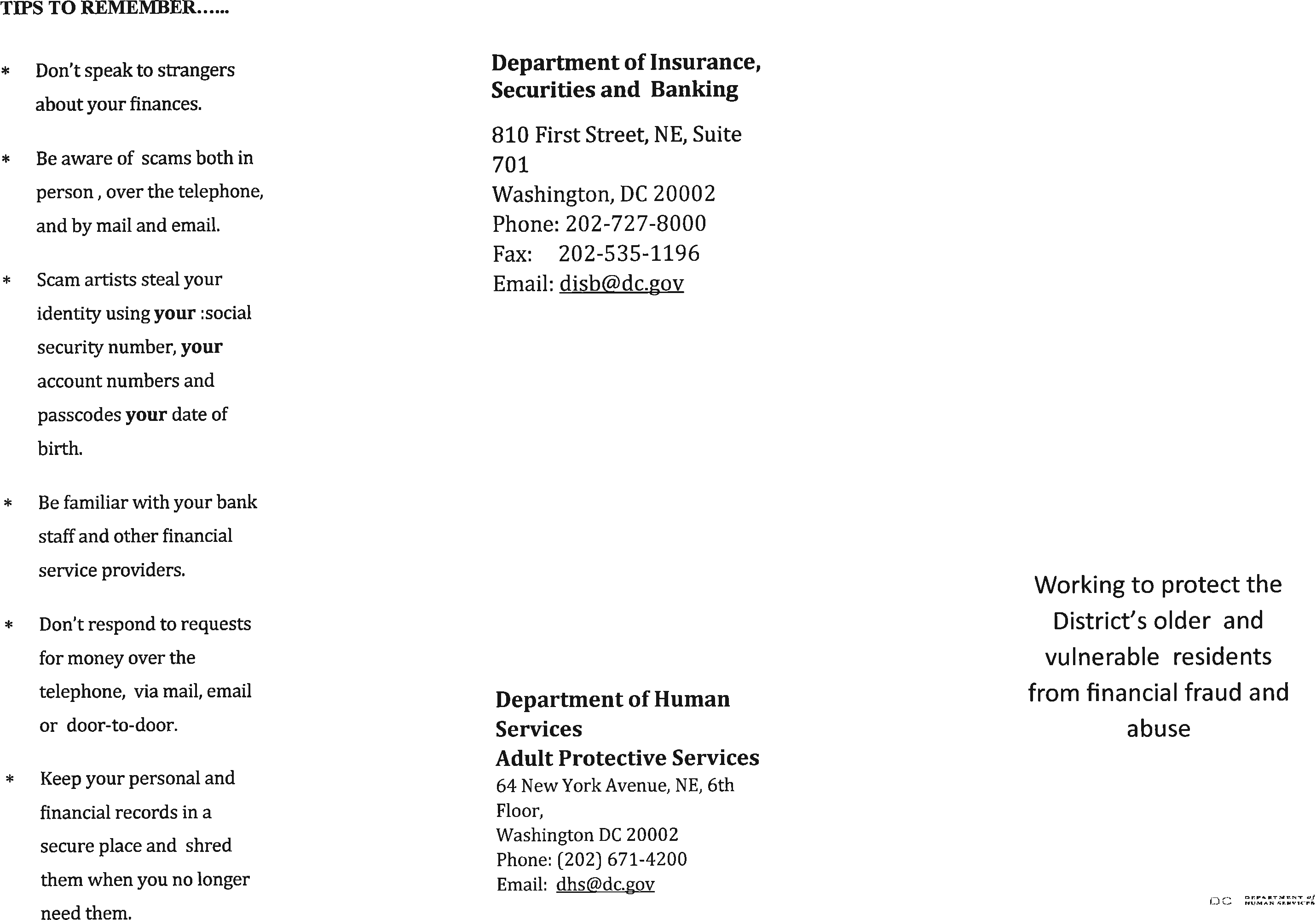 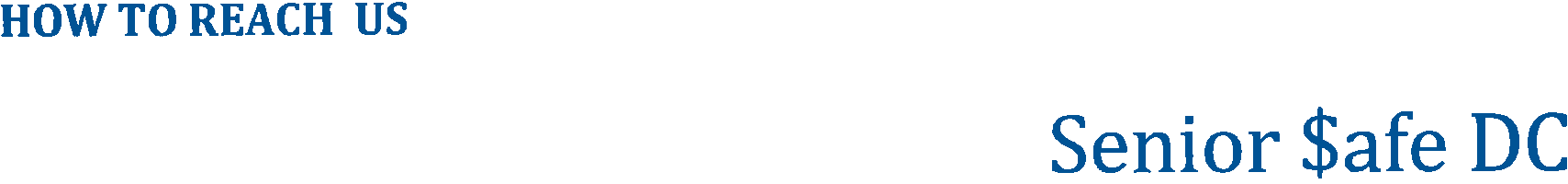 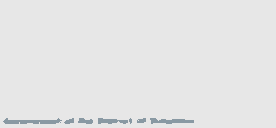 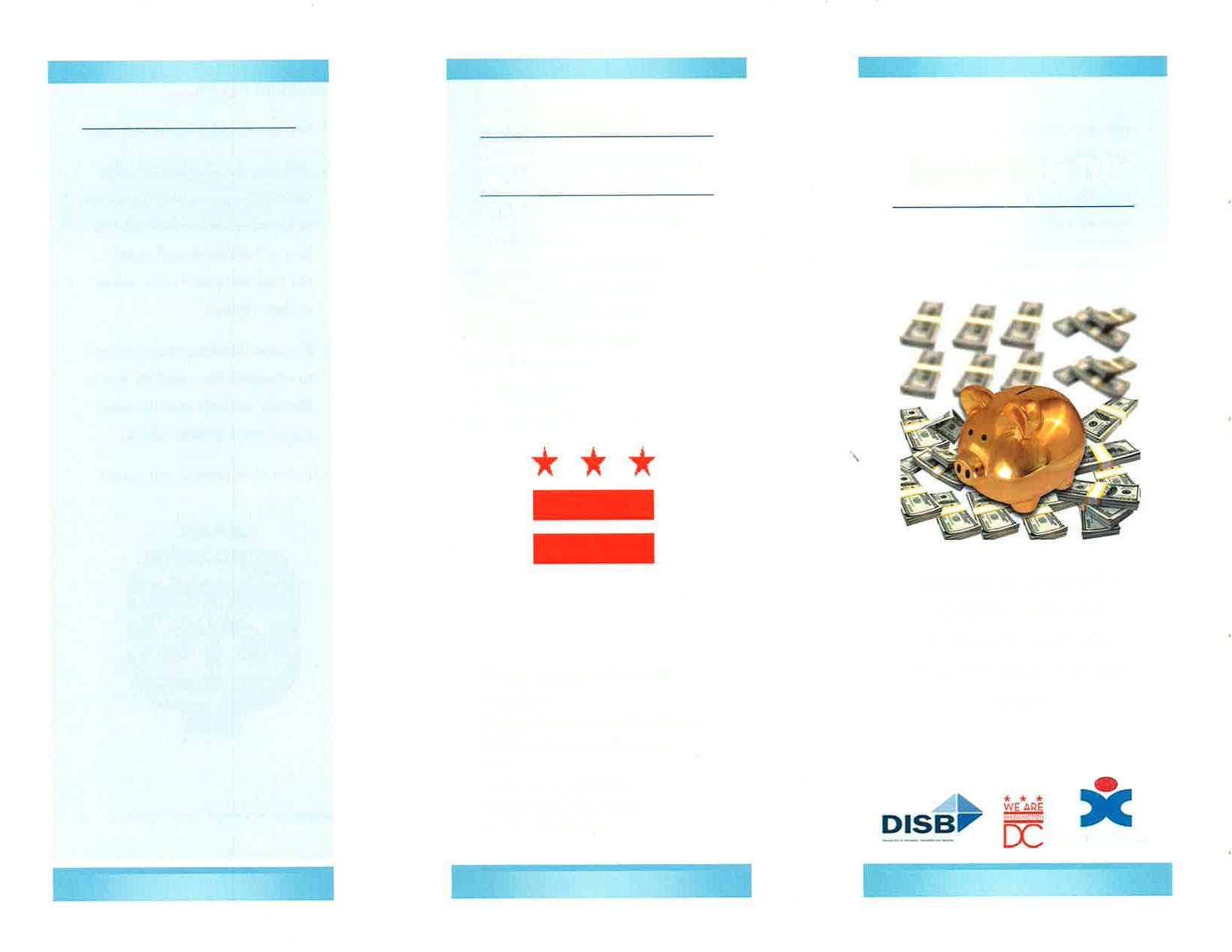 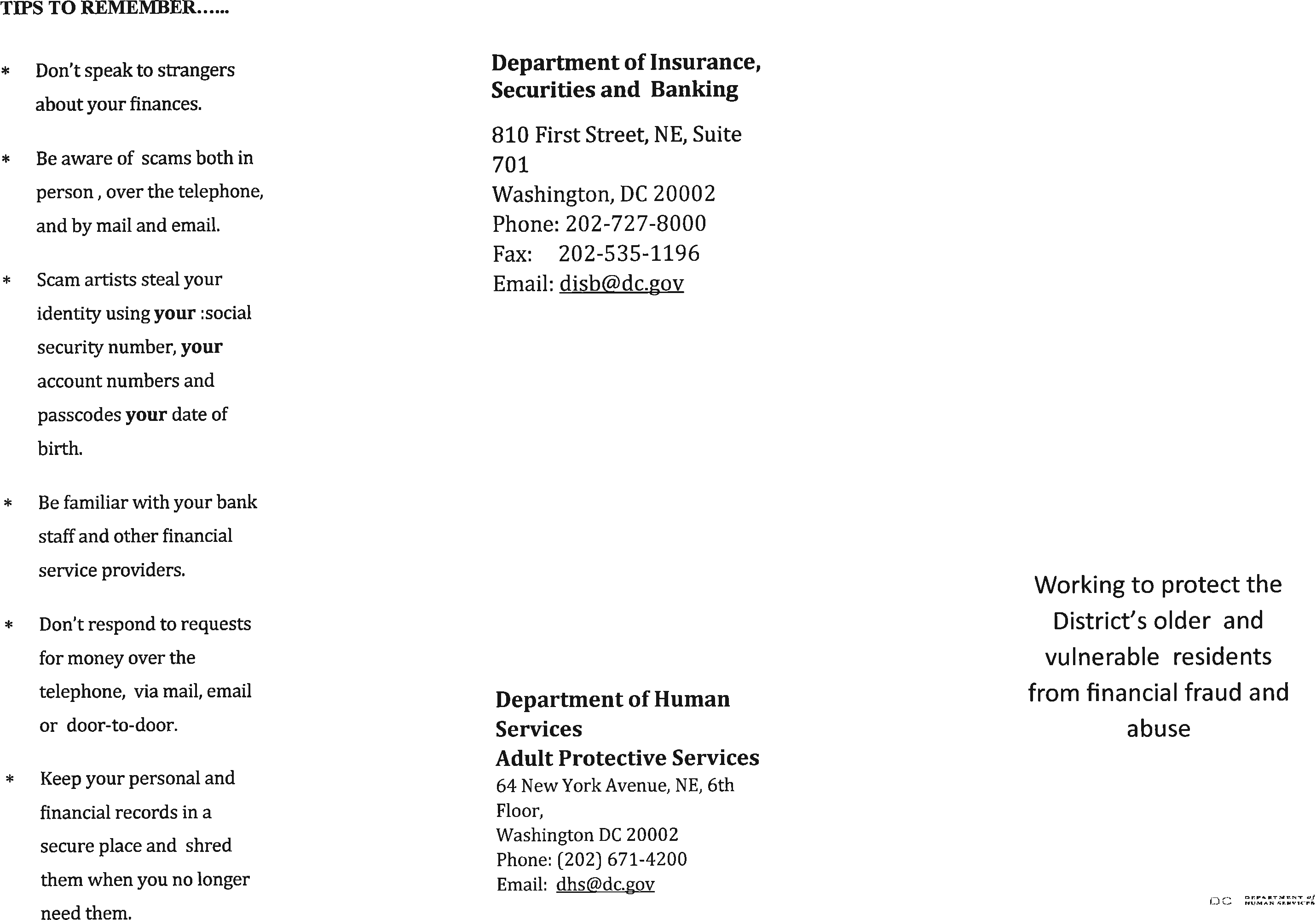 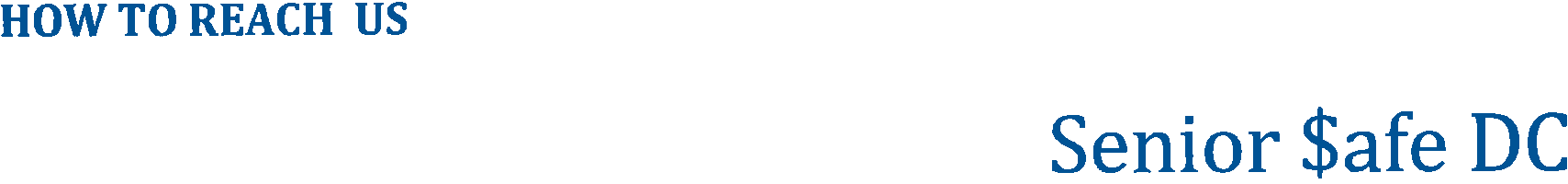 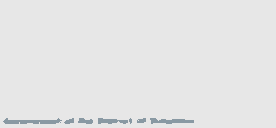 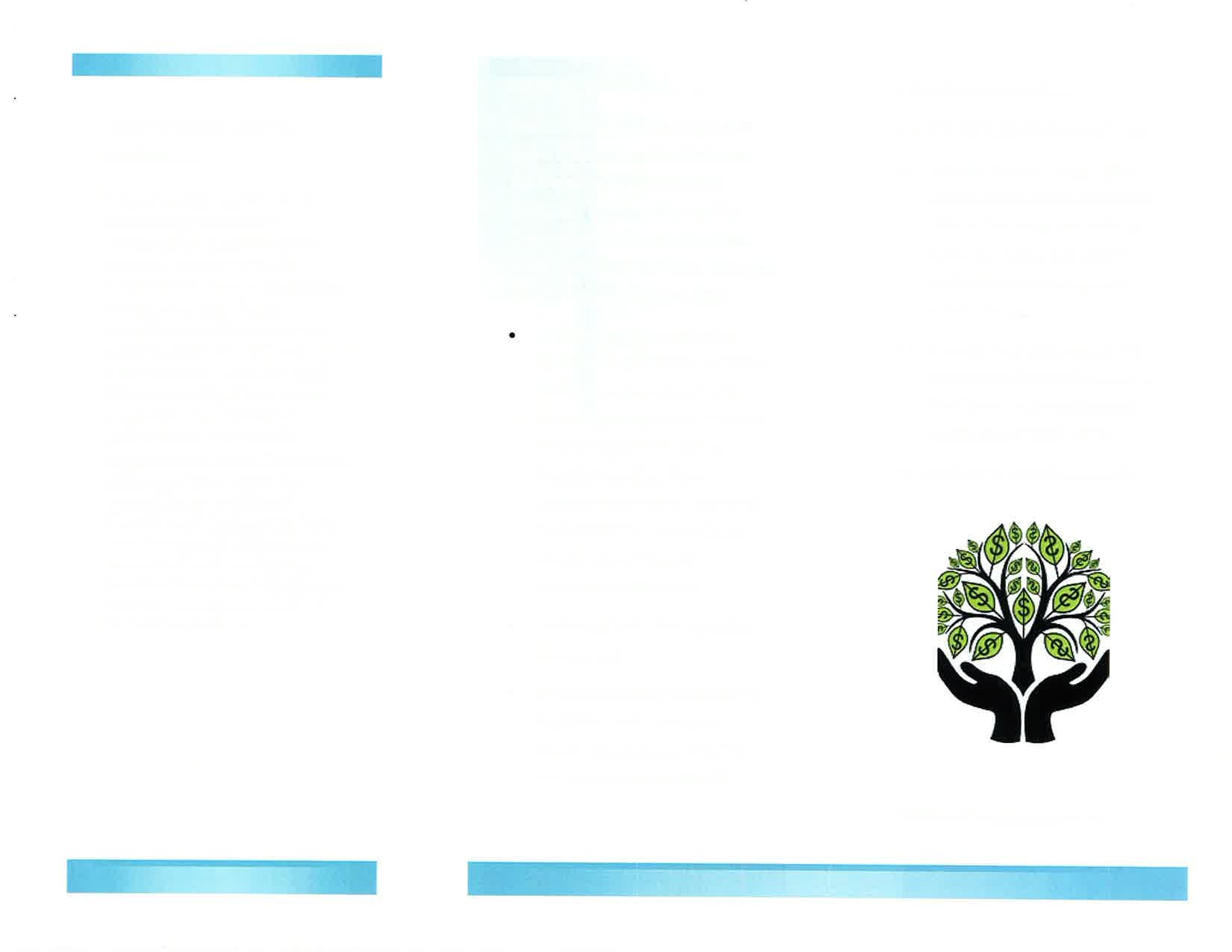 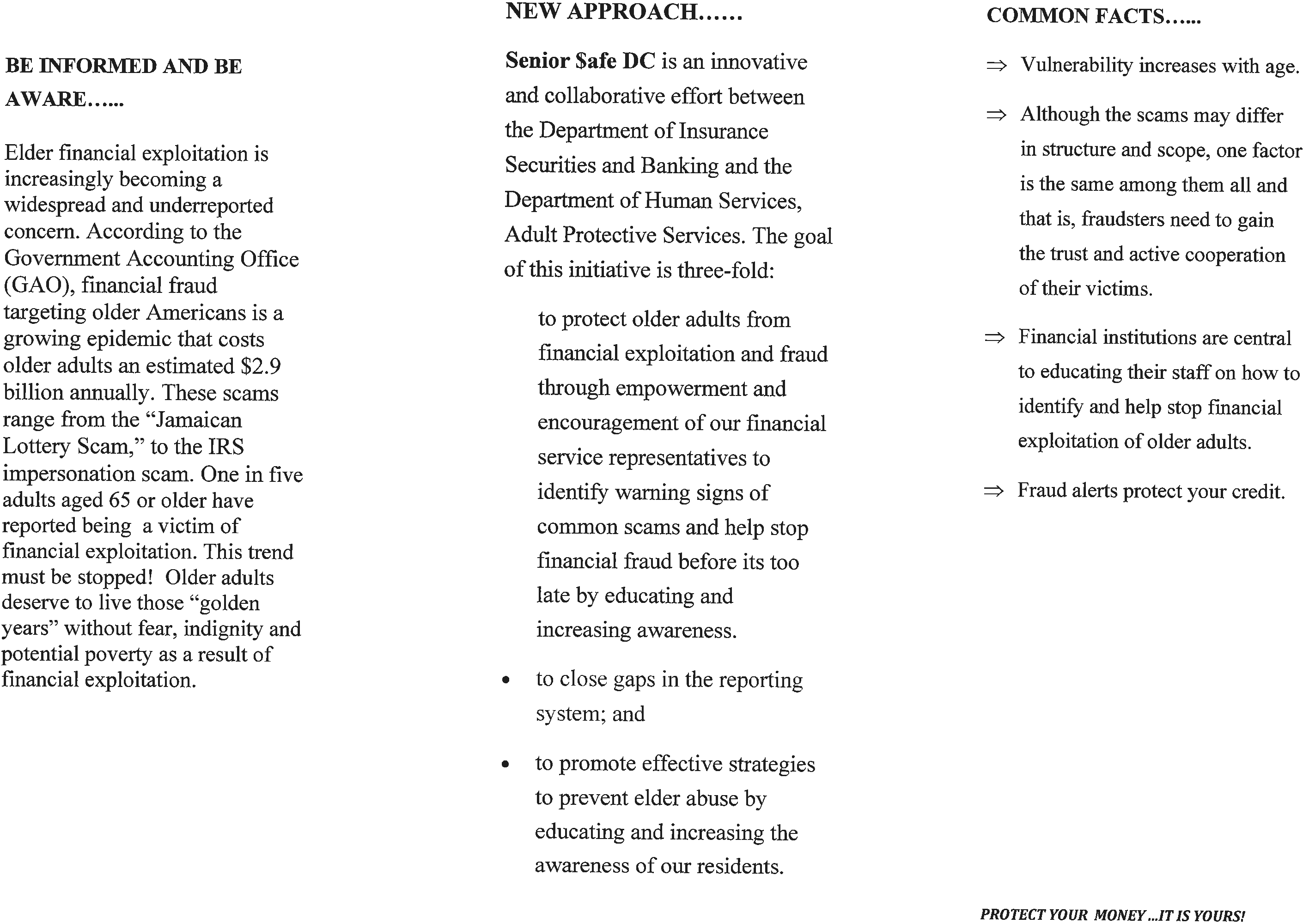 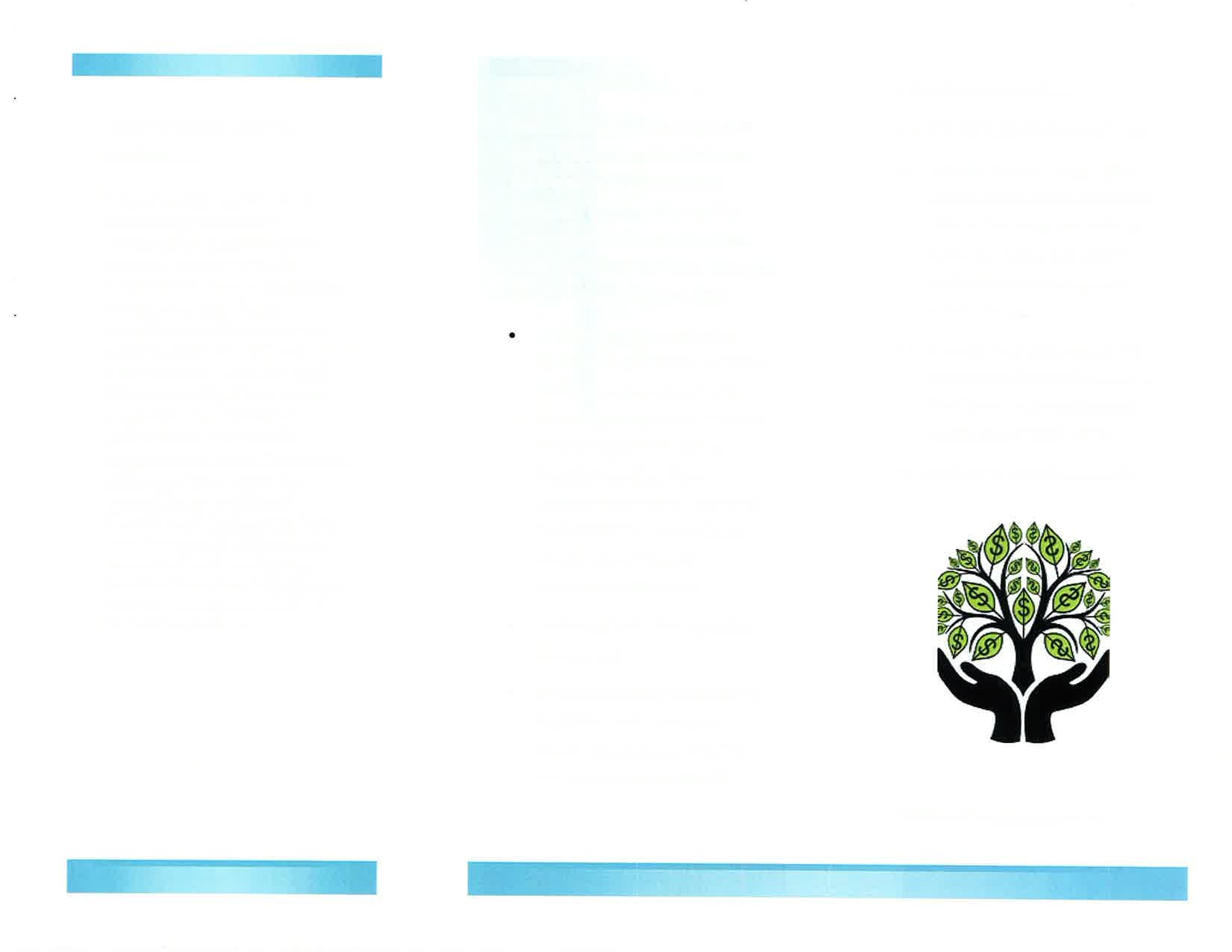 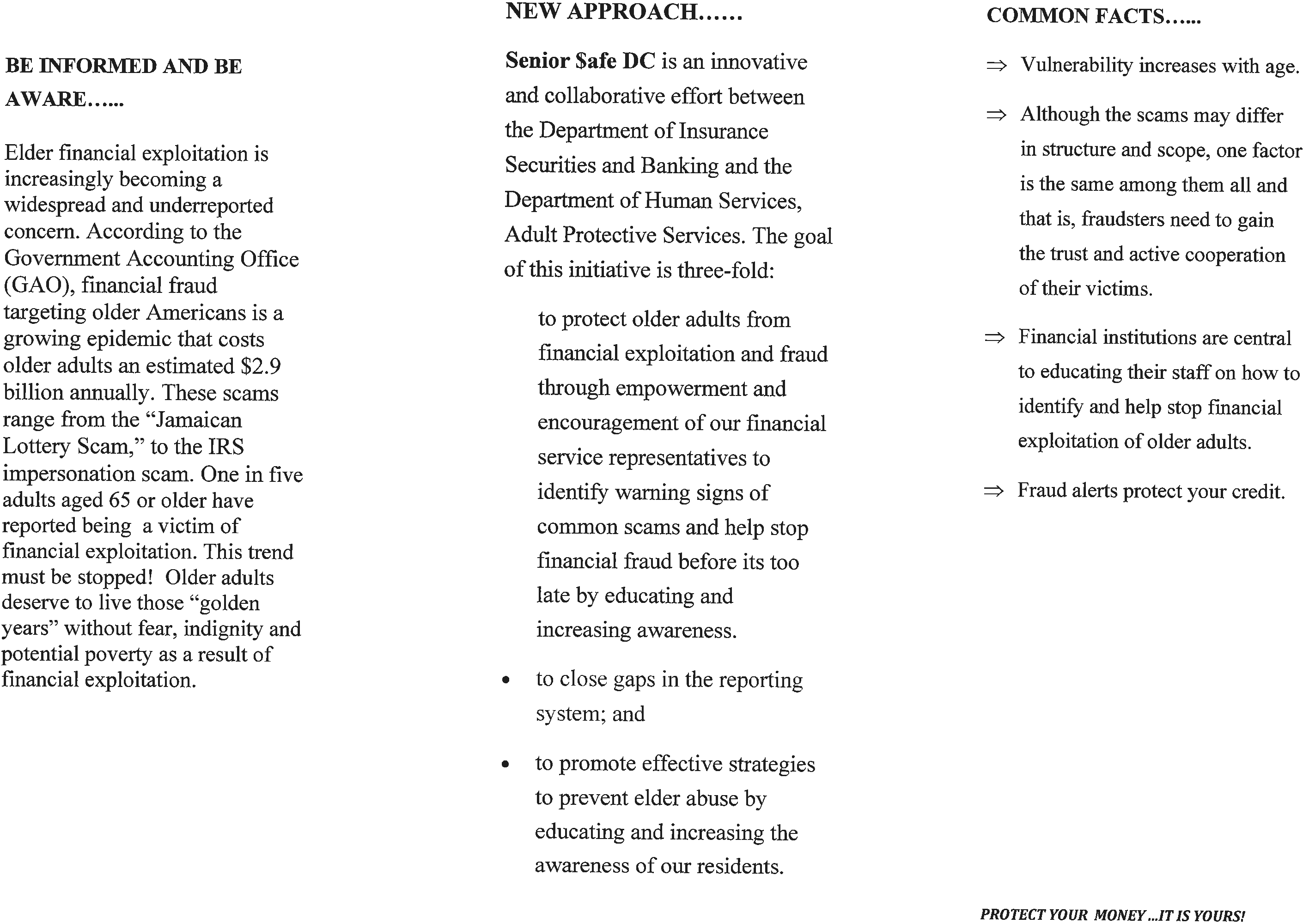 Role/DomainMemberAttended 6/22/17Stand InAttended8/22/17Co-ChairHyeSook ChungxChristian BarreraxCo-Chair (departing)Steven Knapp xRenee McPhatter xCo-Chair (newly appointed)Kim AlfonsoxNoneOutdoor SpacesEric Shaw NoneOutdoor Spaces   VacantNoneTransportationLeif DormsjoTyra RedusxTransportationChristian KentChristiaan Blake HousingPolly DonaldsonxJose NunezxHousingDeborah RoysterxNoneSocial ParticipationCharon HinesCharlotte FlournoyxSocial ParticipationRon SwandaxShannon ReddxRespect/Inclusion*Christina MitchellBeatrice SchmittxRespect/InclusionMario Acosta-Velez NoneEmploymentMary TerrellxNoneEmploymentRomaine ThomasxBuddy Moore CommunicationArchana Vemulapalli Mike Rupert CommunicationStuart Rosenthal XNoneHealth ServicesLaura Newland Brian FooterxHealth ServicesSaul Levin Sejal PatelEmergency PrepDM Kevin Donahue Christina MurphyEmergency PrepLinda MathesPaul Carden Elder AbuseLaura Green ZeilingerDr. Sheila Jones xElder AbuseKathleen Quinn NoneEconomic Dev.Brian KennerNone EducationJennifer NilesAaron ParrottCommunity Dev.DM Courtney Snowden NoneSample QuestionsI am comfortable that my savings and assets are sufficient to last the rest of my life.I would be willing to share my home with an unrelated person in order to save money on housing and utility costs.I would like to spend more time with people of another generation than me.CommitteeMeeting dateMeeting timeLocation in John A. Wilson BuildingOutdoor Spaces and BuildingsJuly 2410-12Room 527TransportationJuly 121-3Room 527HousingJuly 1910-12Room 527Respect and Social InclusionJuly 131-3 Room 527Civic Participation and EmploymentJuly 241-3G-9Communication and InformationJuly 201-3 Room 527Community Support and Health ServicesJuly 273-5Room 527Emergency Preparedness and ResilienceJuly 2610-12 Room 527Social ParticipationJuly 1810-12G9Elder Abuse, Neglect and FraudJuly 27 10-12G9